SEJARAH, PERATURANDAN PEDOMAN MELATIH SEPAK BOLADr. Saharullah, M. PdDr. Hasyim, M. Pd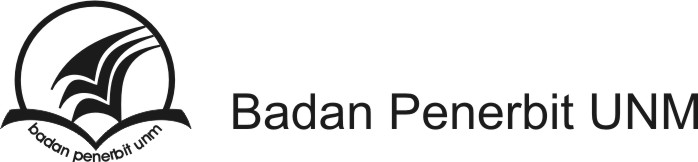 Sejarah, Peraturan dan Pedoman Melatih Sepak BolaHak Cipta @ 2017 oleh 	Saharullah & HasyimHak cipta dilindungi undang-undangCetakan Pertama,  2017Cetakan Kedua, 2018Diterbitkan oleh Badan Penerbit Universitas Negeri MakassarHotel La Macca Lt. 1 Kampus UNM Gunungsari BaruJl. A. P. Petta Rani Makassar 90222Tlp./Fax. (0411) 855 199ANGGOTA IKAPI No. 011/SSL/2010ANGGOTA APPTI No. 010/APPTI/TA/2011Sejarah, Peraturan dan Pedoman Melatih Sepak Bola / Saharullah & Hasyim - cet.2Makassar: Badan Penerbit Universitas Negeri MakassarMakassar, 2018118 hlm; 23 cmISBN: 978-602-6883-62-9KATA PENGANTARAlhamdulillah puji syukur kita panjatkan kehadirat Allah SWT, karena dengan berkat limpahan Rahmat, Taupik dan Hidayah-Nyalah sehingga penulis bisa menyusun buku ini dengan judul "Sejarah, Peraturan, dan Pedoman Melatih Sepak Bola” Shalawat dan salam semoga dilimpahkan kepada Baginda Rasulullah Muhammad saw dan keluarganya serta sahabatnya yang terpilih, yang telah membawa risalah kebenaran untuk kita semua.Penulisan buku ini untuk memenuhi kebutuhan pokok mahasiswa terhadap referensi mata Kuliah Sepakbola. Selain untuk mahasiswa buku ini bisa jadi rujukan pembina, pelatih dan atlet untuk mengetahui dan memahami lebih mendalam tentang sejarah, peraturan-peraturan sepakbola yang baku di atur oleh  FIFA	Dalam proses penyusunan buku  ini, penulis banyak menemui tantangan dan hambatan, namun berkat doa, bantuan dan kerjasama tim yang diberikan kepada penulis sehingga bisa menyelesaikan buku ini tepat waktu.	Tentunya kami sadar apa yang di uraikan dan susunan dalam buku ini jauh dari kesempurnaan, untuk itu saran dan kritik senantiasa kami harapkan.Akhirnya semoga buku ini dapat bermanfaat bagi semua pihak untuk kemajuan olahraga sepakbola. Amin                                                                                       Makassar,  Februari 2018 SaharullahDAFTAR ISIKata Pengantar	iiDaftar Isi	ivBAB I Sejarah Sepak Bola Kuno dan Perkembangan Sepak Bola Dunia	 1China (Tsu Chu)	 2Jepang (Kemari)	 3Yunani (Episkyros)	 5Romawi (Harpastum)	 6Italia (Calcio)	 7Perancis (Choule)	 7Inggris (British Mob Football)	 8Sepak Bola Indonesia	 13BAB II  Peraturan Permainan Sepak Bola	 15Peraturan I Lapangan Permainan	 15Peraturan II Bola (The Ball)	 18Peraturan III Jumlah pemain (Number of player)	 18Peraturan IV Perlengkapan Pemain (Player’s Equipment)	 20Peraturan V Wasit (Referee)	 20Peraturan VI Asisten Wasit (Linesman)	 22Peraturan VII Lamanya permainan (Duration of the Games)	 23Peraturan VIII Permulaan Permainan (The Start of Play) 	  24Peraturan IX Bola di Dalam dan di Luar Permainan  (Ball in and out of   Play)	 25Peraturan X Cara Mencetak Bola (Method of Scoring)	 25Peraturan XI Off – Side	 26Peraturan XII Pelanggaran-Pelanggaran dan Kelakuan Tidak Sopan (Fouls and Misconduct)	 27Peraturan XIII Tendangan Bebas (Free Kick)	 31Peraturan XIV Tendangan Hukuman (Penalty Kick)	 30Peraturan XV Lemparan Kedalam (Throw-in)	 31Peraturan XVI Tendangan Gawang(Goal Kick)	 32Peraturan XVII Tendangan Sudut (Corner Kick)	 32BAB III Petunjuk untuk Wasit dan Asisten Wasit	 35Tugas dan Fungsi Wasit	 35Wasit sebagai Seorang Ahli Peraturan	 37Wasit sebagai Seorang Ahli Permainan	 37Cara Memberi Keputusan	 38Cara Membunyikan Peluit	 38Segi Jasmani dan Rohani Wasit	 39Perlengkapan Wasit	 40Wewenang Wasit	 40Peringatan kepada Seorang Pemain	 40Mengeluarkan Pemain	 41Menghentikan Permainan Sementara atau Seterusnya	 41Permainan Kasar	 42Posisi Wasit di Dalam Lapangan	 43Contoh dan Penjelasan Kartu Kuning dan Kartu Merah	 44Bola, Sepatu, Kostum dan Undian	 45Cara Memberi Isyarat	 46Kerja Sama Antara Wasit dan Asisten Wasit	 46Sistim Pengawasan Diagonal	 47Isyarat yang Harus Diberikan Wasit	 48Isyarat yang Harus di berikan Asisten Wasit	 49BAB IV Teknik Sepak Bola	 51Defenisi Teknik Sepak Bola	 51Ciri-ciri Teknik Sepak Bola	 51Tugas-tugas pelatih yang berhubungan dengan teknik	 52Hubungan teknik dalam pertandingan	 52Pembagian teknik	 52Petunjuk Latihan Teknik Sepakbola	 81Pemain Dapat Mengontrol Bola Dengan Dua Cara	 82Latihan-Latihan Teknik Sesuai Dengan Umur Pemain  	 85Tingkatan Metode untuk Latihan Teknik	 85Latihan Membiasakan dengan Teknik Bola (Ball Feeling)	 86Sistimatika Latihan	 88Latihan Khusus dengan Bola	 89Latihan untuk Meningkatkan Teknik Bola Dihubungkan dengan Fisik	 89Latihan Kecepatan dan Daya Tahan Dengan Bola	 90Latihan Daya Tahan dengan Bola	 90Untuk Pemain Yunior	 94Pengaruh Permainan Sepak Bola Terhadap Kesehatan Pemain Muda	 95Latihan untuk Tingkat Pertama 8 – 14 Tahun	 96BAB V. Taktik Permainan Sepak Bola	 99Taktik Penyerangan	 100Taktik Pertahanan	 105Beberapa Prinsip yang Meliputi Posisi Pemain (Khusus Pertahanan)	 108Mengembangkan Konsep Taktik dalam Tim	 109Pedoman Dasar  yang Harus Diberikan oleh Pelatih kepada Timnya	 110Standar Situasi	 110Persiapan Taktik	 112Menganalisa Pertandingan yang Sudah Dilakukan	 114Perkembangan Pola Permainan	 114Daftar Pustaka	 117Dilarang memperbanyak buku ini dalam bentuk apa puntanpa izin tertulis dari penerbit